Verifica Lombardia Nome ………………………………………………………data……………………… Completa il testo aiutandoti con le iniziali, poi rileggi e rispondi alle domande La Lombardia è una regione dell’Italia S……………………………………………. E’ possibile dividerne il territorio in tre zone le A…………………..a Nord, le P……………. e la fascia collinare al Centro e la P……………………………….a Sud.                      Lungo le Alpi si innalzano le cime più elevate della regione: il Pizzo B………………….  4049 m, l’O……………………..….. 3905m e l’A………………………………….3554m Le Alpi alimentano con i loro g……………………………..alcuni fra i maggiori affluenti del fiume Po: il T……………………………………., L’A………………………………., il M………………………e l’O………………………..…..                                            Nella zona prealpina si trovano i grandi laghi italiani: il lago di G……………………….., il lago M…………………………………, il lago di C…………………………………..., il lago d’Iseo e il lago di Lugano.                                                                                            Il c……………………della regione è vario: alpino sulle m……………….………………., continentale nella Pianura P…………………………….e mite nella zona dei laghi, tanto da rendere possibile delle coltivazioni tipicamente m ……………………………come viti e ulivi.Rispondi 1. Dove si trova la Lombardia?............................................................................................. 2. Dove si trova la zona delle Alpi?........................................................................................3. Quali sono le cime più alte della regione?...........................................................................4. Quali sono i fiumi affluenti del Po che alimentano i grandi laghi?............................. ............................................................................................................................................. 5. Qual è il nome dei grandi laghi?......................................................................................... .............................................................................................................................................Vero o falso? In Lombardia non si pratica l’agricoltura V F Il settore terziario è molto sviluppato V F Il turismo non è sviluppato  V F In pianura sono frequenti gli allevamenti di ovini e caprini V F Il capoluogo della Lombardia è Milano V F In Lombardia ci sono industrie alimentari, metalmeccaniche, farmaceutiche, siderurgiche, chimiche e dell’abbigliamento V F 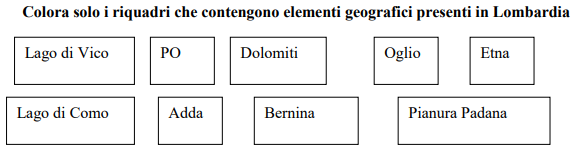 Completa il testo cancellando le informazioni errate.  L’abbondanza d’acqua /di monti caratterizza la fertilità della pianura / collina, in cui sono sviluppati diversi generi di coltivazioni: cereali, riso, ortaggi, alberi da frutto, foraggio / arance, fichi d’india, ortaggi, banane, mais.  La presenza di vie di comunicazione / una popolazione numerosa  ha facilitato lo sviluppo industriale; importantissimo è il settore terziario, con i servizi finanziari e l’editoria. 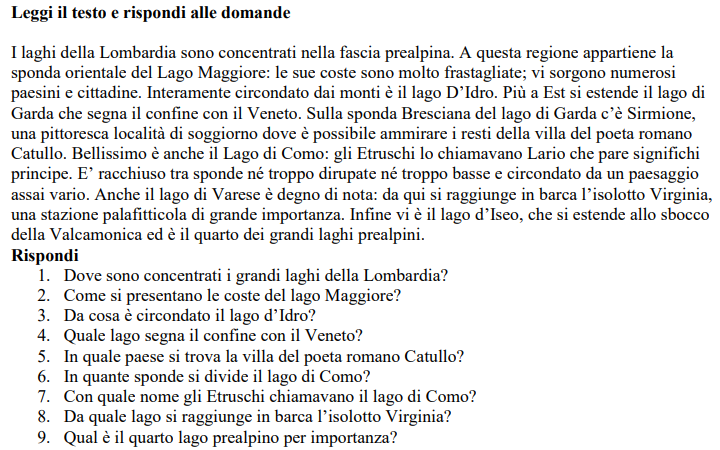 Completa con ciò che ricordi 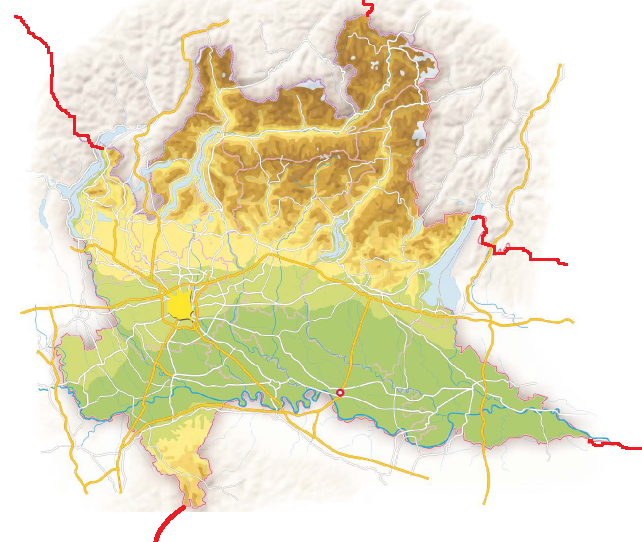 